     台灣車聯網產業協會TTIA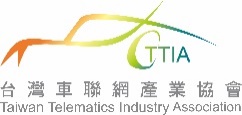      第四屆第一次會員大會暨聯誼晚宴 TTIA第四屆第一次會員大會將於109年9月25日(五)下午召開，本次會員大會適逢第四屆理監事改選，當天除報告會務工作及計畫外，並邀請產研專家進行專題演講，並於當日公布第四屆理監事當選名單，誠摯邀請正式會員代表踴躍出席交流並參與投票。TTIA第四屆理事報名參選名單請【按此下載】TTIA第四屆監事報名參選名單請【按此下載】日期：中華民國109年9月25日（星期五）下午15：00~20:30大會暨晚宴地點：天成大飯店1樓天采廳(台北市忠孝西路一段43號) 交通資訊請按此 暫定議程： (投票時間為15:00~16:00，請務必在時間內完成投票。)*主辦單位保留變更議程順序、內容及相關事項之權利。邀請出席對象：僅限已繳納109年度常年會費之TTIA會員(甲級會員、乙級會員、個人會員、觀察會員)投票注意事項：一位會員代表具有1張投票權，1張選票可勾選理事27位，監事5位。當日請於報到櫃台簽到後領取投票單，並請於16:00前勾選完後投入投票箱。若當日有會員代表無法出席投票，可由另一位會員代表代理投票，請填寫P4.附件二「出席委託書」，由原會員代表與受委託人簽名後，當天於會場簽到時交給工作人員領取投票單。(註.一家會員僅能有一個代理名額，同一位受委託者不可代理兩位以上會員代表進行投票)參加方法：請於109年9月18日（五）下午5點前回填P3.「附件1出席回條」至E-mail：goto611maki@gmail.com /FAX：02-2713-9127 TTIA 建緯晚宴餐廳因座位有限，欲參加晚宴之會員請盡早完成報名。大會贊助：誠邀會員贊助本屆大會經費，一家會員廠商贊助費員為一萬元，為感謝您的支持，將於大會手冊及會場舞台看板放置公司LOGO。欲贊助之會員，請於9/11(五)前回填以下表格並另附上公司LOGO圖檔(解析度300dpi之圖檔)至goto611maki@gmail.com 建緯TTIA聯絡窗口：TEL:02-2713-9126 / E-mail：goto611maki@gmail.com 建緯請於109年9月18日(五)前下午5點前回傳至TTIA 建緯E-MAIL：goto611maki@gmail.comFAX：(02)2713-9127若有一人以上出席請自行複製表格填寫。不克出席會員大會者，敬請填妥下頁「出席委託書」。當日晚宴欲飲酒者，請勿自行開車。為防治2019新型冠狀病毒疫情，與會者請務必配合戴口罩、量測體溫及酒精消毒，未戴口罩、拒絕體溫檢測、或有發燒(額溫≧37.5℃)請況者，一律禁止入場。台灣車聯網產業協會第四屆第一次會員大會出席委託書    會員公司名稱：    本人______________因故不克出席本會「第四屆第一次會員大會」，茲委託本會會員代表       　　　代表本人出席，並行使本次大會中會員之任何權利義務。   此致   台灣車聯網產業協會             委 託 人(原會員代表)：              (簽章)                         受委託人：              (簽章)中華民國  年  月  日注意事項：每一家會員僅能有一位會員代表接受委託。受委託人必須也是會員代表。每一位受委託人不能同時代理兩位以上會員代表行使投票權。請持本委託書於開會時向報到處報到並領取投票單。本表僅供參考，會員若自行開具「委託書」亦屬有效。時間議程15:00~15:30報到/領取會議資料、選票、投票(16:00投票截止)15:30~15:40主席/貴賓致詞/第四屆理監事選務說明15:40~16:30會務工作報告/提案討論16:00-16:50開票作業16:30~16:50專題演講1:後疫情時代東南亞經濟整合之新局中華民國對外貿易發展協會 黃志芳 董事長16:50~17:10宣佈第四屆理監事當選名單17:10~17:30專題演講2:海關以物聯網強化邊境管理財政部關務署 柳碧芳 稽核17:30~17:50專題演講3 (邀請中)5G技術與無人機的應用機會國立臺灣大學電機系 吳瑞北 教授(國立臺灣大學無人載具研發設計中心籌備小組召集人)17:50~18:00臨時動議18:00散會18:00~18:30召開第四屆第一次理、監事會議(選舉理事長、副理事長、常務理監事)18:30~20:30聯誼晚宴會員類別會員代表數投票權利甲級會員5位5票乙級會員2位2票個人會員1位1票觀察會員1位無試用會員無無TTIA第四屆第一次會員大會_贊助回饋表格TTIA第四屆第一次會員大會_贊助回饋表格公司名稱：公司名稱：聯絡人姓名：聯絡人職稱：連絡電話：E-mail：贊助費收據開立贊助費收據開立收據抬頭收據明細註記(如：廣告費、TTIA會員大會贊助費..等)收據寄送地址TTIA第四屆第一次會員大會出席回條TTIA第四屆第一次會員大會出席回條TTIA第四屆第一次會員大會出席回條單位名稱出席人員姓名:連絡電話:出席人員職稱:E-mail:聯絡窗口(同出席人員不必填)姓名:連絡電話:聯絡窗口(同出席人員不必填)職稱:E-mail:大會出席□準時出席大會 　□不克前往 　□不克前往，由受委託者代理出席□準時出席大會 　□不克前往 　□不克前往，由受委託者代理出席大會出席受委託姓名：受委託姓名：大會出席受委託職稱：受委託職稱：大會出席受委託電話：受委託電話：大會出席受委託E-mail：受委託E-mail：晚宴出席□本人出席晚宴      □受委託者出席晚宴□素食              □不克出席□本人出席晚宴      □受委託者出席晚宴□素食              □不克出席